Composite MaterialsA composite is a combination of two or more materials: a reinforcing material for strength and stiffness, and a glue or binding material, such as a resin, to surround and hold the reinforcement in place.reinforcer + binder = compositeHomework:Your homework is to look at composites in relation to rocket materials and research the following:Micro-composites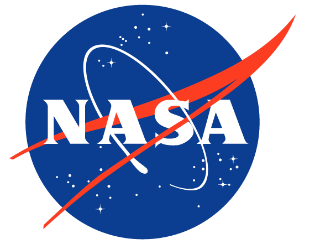 Piezoelectric Carbon-CarbonMetalsHow has NASA’s development of materials helped industry?